Publicado en Madrid el 15/03/2018 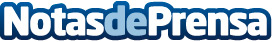 Smarta, una moderna herramienta para tomar decisiones estratégicas de forma fiable en el real estateSu sistema de representación gráfica genera resúmenes dinámicos de carteras de inmuebles, proyecciones de valor y transacciones, mapas de calor dinámicos e índices temáticos, entre otrosDatos de contacto:AutorNota de prensa publicada en: https://www.notasdeprensa.es/smarta-una-moderna-herramienta-para-tomar Categorias: Nacional Inmobiliaria Emprendedores Innovación Tecnológica http://www.notasdeprensa.es